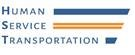 BROKER PERFORMANCE REPORT – January 20241. Overview2. On-Time Performance 3. Unfulfilled Trip Requests4. Call Center Operations5. Inspections6. Complaints Management7. Type of ComplaintMontachusett RTA (MART)Greater Attleboro and Taunton RTA (GATRA)BrokerageTotal # Number of Trips643,274133,579776,853       Demand-Response          Trips288,86477,217366,081       Program-Based Trips354,41056,362410,772      Shared Demand-         Response Trips13,40726,62540,032Total # of Requests for Rides (Demand-Response only)779,798112,257892,055       Requested Rides by    -   Phone746,233107,496853,729   -   Requested Rides In the Portals and Phone Apps33,5654,76138,326MARTGATRAContract RequirementDemand-Response Trips        Completed On-Time as measured by GPS 95.45%95.87%> 90%MARTGATRAContract Requirement# Of Unfulfilled Demand-Response Requests31916N/AUnfulfilled Demand-Response Request Rate     0.11%0.02%N/A# of Unfulfilled Program-Based Trip Requests197112N/AUnfulfilled Program-Based Trip Request Rate    0.06%0.20%N/AMARTGATRAContract RequirementTotal Number of Incoming Calls to the Call Center57,59819,621N/AAverage Speed to Answer0:13:160:00:58< 3 minutesAbandon Call Rate25.56%3.42%< 5%Number of calls answered in less than 1 minute12.00%75.00%>50%MARTGATRAHST# of Inspections Conducted731100251   Contract Requirement16047N/AMARTGATRAContract RequirementSubstantiated Complaints99063N/AComplaint Rate0.15%0.05%< 1.0%Complaints resolved within 3 business days60.71%99.97%95%Complaints resolved within 10 business days71.43%100%100%Consumer Satisfaction Rating96%97%100%